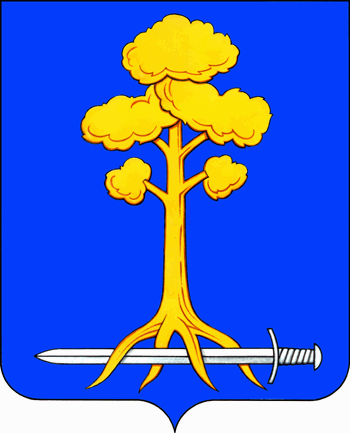 МУНИЦИПАЛЬНОЕ ОБРАЗОВАНИЕСЕРТОЛОВОВСЕВОЛОЖСКОГО МУНИЦИПАЛЬНОГО РАЙОНАЛЕНИНГРАДСКОЙ ОБЛАСТИАДМИНИСТРАЦИЯР А С П О Р Я Ж Е Н И Е16 ноября 2020 г.	  	                                           	          №  148г. Сертолово          В целях предупреждения распространения новой коронавирусной инфекции (COVID-19), рекомендаций Роспотребнадзора от 23.01.2020 г. № 02/770-2020-32, от 10.03.2020 № 02/3853-2020-27, оперативного штаба по реализации мер профилактики и контроля за распространением коронавирусной инфекции на территории муниципального образования Сертолово Всеволожского муниципального района Ленинградской области:Исключить личный прием граждан в помещениях администрации МО Сертолово вплоть до особого распоряжения. Прием документов вести посредством почтовой корреспонденции и электронной  почты.Отделу административного обеспечения и информатизации:организовать при входе в администрацию МО Сертолово ежедневно однократное измерение температуры тела работников с использованием бесконтактного термометра;вести журнал термометрии работников администрации МО Сертолово. Лица с повышенной температурой тела и с признаками инфекционного заболевания отстраняются от нахождения на рабочем месте;обеспечить условия для гигиенической обработки рук с применением кожных антисептиков;проводить профилактическую дезинфекцию помещений администрации немедленно при возникновения угрозы заболевания с целью предупреждения проникновения и распространения возбудителя заболевания в администрации МО Сертолово.Всем работникам администрации МО Сертолово при передвижении по администрации МО Сертолово и контакте друг с другом находится в средствах индивидуальной защиты органов дыхания (масках, респираторах) соблюдая дистанцию 1,5 метра.Главному специалисту по кадровой работе юридического отдела администрации МО Сертолово довести данное распоряжение до  каждого работника администрации МО Сертолово под роспись.Председателям комитетов администрации МО Сертолово довести данное распоряжение до каждого работника комитета под роспись.Контроль за исполнением данного постановления оставляю за собой.Глава администрации						           	Ю.А.ХодькоО мерах по профилактикеновой коронавируснойинфекции (COVID-19) в администрации МО Сертолово